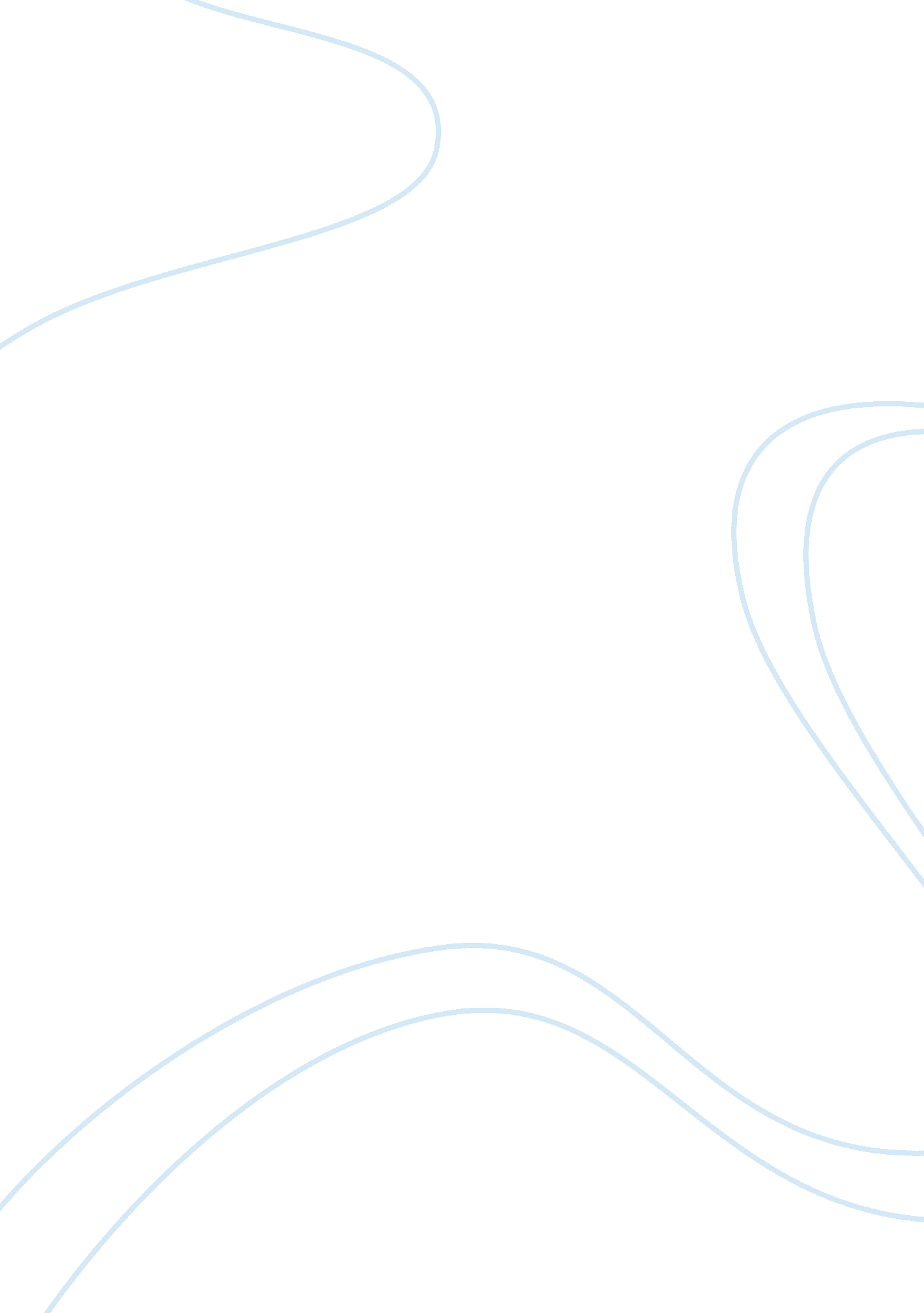 P.p1 text-align: justify; font: 10.5px ‘times new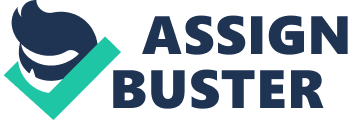 p. p1 {margin: 0. 0px 0. 0px 0. 0px 0. 0px; text-align: center; font: 10. 5px Helvetica} 
p. p2 {margin: 0. 0px 0. 0px 0. 0px 0. 0px; text-align: justify; font: 10. 5px Helvetica} 
p. p3 {margin: 0. 0px 0. 0px 0. 0px 0. 0px; text-align: justify; font: 10. 5px 'Times New Roman'} 
p. p4 {margin: 0. 0px 0. 0px 0. 0px 0. 0px; text-align: justify; font: 10. 5px 'Times New Roman'; min-height: 11. 0px} 
p. p5 {margin: 0. 0px 0. 0px 0. 0px 0. 0px; font: 10. 5px 'Times New Roman'} 
p. p6 {margin: 0. 0px 0. 0px 0. 0px 0. 0px; font: 10. 5px Helvetica} 
li. li2 {margin: 0. 0px 0. 0px 0. 0px 0. 0px; text-align: justify; font: 10. 5px Helvetica} 
li. li3 {margin: 0. 0px 0. 0px 0. 0px 0. 0px; text-align: justify; font: 10. 5px 'Times New Roman'} 
span. s1 {font: 10. 5px Wingdings} 
span. Apple-tab-span {white-space: pre} 
table. t1 {border-style: solid; border-width: 0. 5px 0. 5px 0. 5px 0. 5px; border-color: #cbcbcb #cbcbcb #cbcbcb #cbcbcb; border-collapse: collapse} 
td. td1 {width: 414. 8px; border-style: solid; border-width: 0. 5px 0. 5px 0. 5px 0. 5px; border-color: #cbcbcb #cbcbcb #cbcbcb #cbcbcb; padding: 0. 0px 5. 0px 0. 0px 5. 0px} 
td. td2 {width: 91. 9px; border-style: solid; border-width: 0. 5px 0. 5px 0. 5px 0. 5px; border-color: #cbcbcb #cbcbcb #cbcbcb #cbcbcb; padding: 0. 0px 5. 0px 0. 0px 5. 0px} 
td. td3 {width: 322. 9px; border-style: solid; border-width: 0. 5px 0. 5px 0. 5px 0. 5px; border-color: #cbcbcb #cbcbcb #cbcbcb #cbcbcb; padding: 0. 0px 5. 0px 0. 0px 5. 0px} 
ul. ul1 {list-style-type: disc} Reading Log Preliminary information Title Towards Reducing the Burden of Global Environmental Related Health Problems in the 21st Century Author(s) Johnson Adetunji, Joseph Ojo Source Published in the " Journals of Education and Practice" 
The credibility of this article is high. It was published in an academic article in 2016. Analysis of Information Subject The author focuses on the most important environmental threats to health in 21st century, examines the consequence of environmental problems on human health and future challenges to eliminate threats. Purpose The author recommends people to use improved stove or gas for cooking at home in order to reduce air pollution and increase health status. Also, the author recommends people to focus on investments for environment protection. Audience General Public. This article is useful for alarming people the global environmental problems. Sources The author uses 26 sources. Most of them are books. Some are online. Primary Details Thesis Public health efforts like preventing diseases, death, and disabilities should be focused with promoting environmental health. Limits Fail to provide specific solutions or previous solution examples toward environmental health problems Evidence Author's arguments: The most important risk factors related to environmental problems are unsafe water, sanitation and hygiene, outdoor and indoor pollution. Water Some sources of water are full with bacteria Indoor pollution Biomass fuel provides breathless particles and chemical products that lead to cancer, upper respiratory irritations and infections. Quotations or Sections for paraphrasing " Environmental health comprises those aspects of human health including quality of life that are determined by physical, chemical, biological, social, and psychological factors in the environment." Presentation and Argumentation Concepts/Words Millennium goals, environmental-health problems, burden of disease, sanitation, pollution. Conclusion The author reiterates the thesis statement. 
" Environmental health issues have a large impact of global burden of diseases" Implications Environmental health problems are urged to be solves or eliminated, which they are affecting human health, especially in developing countries. Sanitation, pollution, and water should be especially focused. Evaluation Personal Reaction Lots of potential health risks are affecting people seriously. There are still many related environmental problems that need to be focused on or deal with. Strength of case This is a comprehensive report. The author provides lots of evidences to support his arguments, which make the report convincing. The author also divides his report into several sections which makes the report clearer and easier to read. However, it could be more convincing if he provides more specific solutions to deal with problems he states. Reading Log Preliminary information Title Environmental Education: From the perspective of scientific knowledge for constructivist learning. Author(s) Graciela Girón, Claudio Rafael Vásquez Martínez, Juan 
Sánchez López, Antonio Ayón Bañuelos Source Published as book form: " international perspectives on education" 
The credibility of this article is high. The authors are all Doctor or Professor. Also, this book is authorized by Bulgarian Comparative Education Society. Analysis of Information Subject The authors thinks people should receive environmental education, which will change people's opinion of how they live or develop contemporary industrial society in a worldwide environment. Purpose The authors aim to persuade people to receive environmental education, like providing ecological knowledge, philosophy, politics, economics and sociology to them. Audience General public Sources The authors use 21 sources as their references. Parts of them are books, and some are online sources. Primary Details Thesis " The vision of environmental education is that it should raise the level of critical thinking and reflection as the appropriate basis of the activity of human beings, develop thinking on a higher plane, so that they can think about the future that they" (start of paragraph 1) Limits Fail to provide specific ways of providing environmental education Evidence Author's arguments: People are lack of environmental knowledge Cited evidence Zamudio (2005), humanity faces the global problem of planning for the proper growth in relation to the natural conditions of life, which have been damaged by industrial civilization 
Morin (2002) wrote, human sciences make our analysis of the human condition weaker, because they are fragmented, divided and compartmentalized. Quotations or Sections for paraphrasing For laws or norms are sometimes insufficient of preventing environmental pollution, environmental education should be applied to allow critical and reflective thought about our activities as human beings. (conclusion 1st paragraph) Presentation and Argumentation Concepts/Words Environmental education, philosophy, Epistemology Conclusion It is necessary to provide environmental health, to let people think environmentally and to be aware to environmental problems. Implications Environmental education should be known and received by public, if the country or the society is urged to improve the environment quality. Evaluation Personal Reaction Environmental education is a way that is not well-known or well-considered by public. However, this article strongly proves the importance of environmental education. Strength of case This article uses lots of evidence to support the argument, from citation to illustration of their own. However, it can be more convincing if it provides specific ways of developing environmental education, because it now mainly focuses on illustrating the importance of environmental education. Reading Log Preliminary information Title A study of Smog Issue and PM2. 5 Pollutant Control strategies in China Author(s) David Hu, Juyuan Jiang Source Published online on " journals of Environmental Protection" 
The credibility of this article is high. The authors are professional, which they are in Untied States Environmental Protection Agency for providing PM rule-making and historical documents. Analysis of Information Subject The authors think people should focus to identify sources of the PM2. 5 pollutants and its effects on human health. Purpose To identify sources of PM2. 5 pollutants and find its effects on human health. Audience General public Sources The authors use 30 sources. Some of them are books, and the other are online sources. Primary Details Thesis " This article focused on identifying sources of the PM2. 5 pollutants observed in major Chinese cities and its effects on human health." (End of Introduction) Limits Doesn't directly provide solutions to pollution in Beijing Evidence The author provides figures to show their data 
Major source of pollution Automobile industry 
Coal and Industrial Processes 
Construction and Cement Manufacturing 
Industry Quotations or Sections for paraphrasing " Regulating PM2. 5 pollutants in Beijing alone will not solve the smog issue. Instead, establishing regional air quality management coordination systems in developed cities such as Beijing and its surrounding" (3. 4 Result and discussion) Presentation and Argumentation Concepts/Words PM2. 5, Smog, Air Quality Control, Multi-Pollutant Control, Coal Combustion, Vehicle Emission, Beijing, China Conclusion Major sources of PM2. 5 like vehicle exhaust, coal combustion from the utility industry and industrial processes, and the housing construction industry, including the cement manufacturing process are associated PM2. 5 pollutants. Implications There are lots of factors that relate to PM2. 5 pollution. It is urged to solve this problem to prevent more people from suffering it. Evaluation Personal Reaction This article addresses several specific factors that lead to PM2. 5 pollution, which provide the government and the society a clearer way to solve this problem. Strength of case This article provides lots of data in figure form, which makes them clearer for readers to read. It also provide previous approach in solving PM2. 5 pollution. However, for the solution parts, it more evaluate the approach by California government, and for there are differences among Beijing and California, it is not that convincing. Reading Log Preliminary information Title PM2. 5 Pollution and Risk for Lung Cancer: A Rising Issue in China Author(s) David Hu, Juyuan Jiang Source Published in " Journal of Environmental Protection" 
The credibility of this article is high. The authors are professional, which they are in Untied States Environmental Protection Agency for providing PM rule-making and historical documents. The article is licensed under the Creative Commons Attribution International License. Analysis of Information Subject The authors argue that there is strong linkage between lung cancer and PM2. 5 pollution. Purpose To persuade people that there is strong linkage between lung cancer and PM2. 5 pollution, which further research about PM2. 5 and establishment of national policies can be based on it. Audience General Public (China) Sources The authors use 32 sources. Some are articles and books, the others are online sources. Primary Details Thesis " The objective of this study is to review the linkage between PM2. 5 and lung cancer incidence using studies conducted by reputable research organizations in western countries." (End of Introduction) Limits Fail to provide related solution Evidence Long-Term Exposure to PM2. 5 Linked to Increased Lung Cancer Incidence Rates 
Lung cancer increased after the control of cigarette smoking 
Uses studies from foreign organization Quotations or Sections for paraphrasing " While many uncertainties remain, it appears plausible that known chemical carcinogens are responsible" (beginning of Conclusion) Presentation and Argumentation Concepts/Words PM2. 5, Smog, Lung Cancer Conclusion The increase of lung cancer mortality is associated with the increase of fine particulate air pollution exposure. Implications The articles strongly prove the linkage between lung cancer and PM2. 5 pollution, which make readers think of solving PM2. 5 pollution in urgency. Evaluation Personal Reaction I used to cigarette smoking a main factor lead to lung cancer, but this article changes my opinion and makes me worry. Cigarette smoking can be prevented individually but PM2. 5 pollution cannot, so it is everyone's responsibility to help solve the problem. Strength of case This article uses lots of evidence to prove the argument. It also uses figures to show it data, which makes them clearer to be understood by readers. One thing that needs to be improved is that it doesn't provide any solutions toward PM2. 5 pollution. 